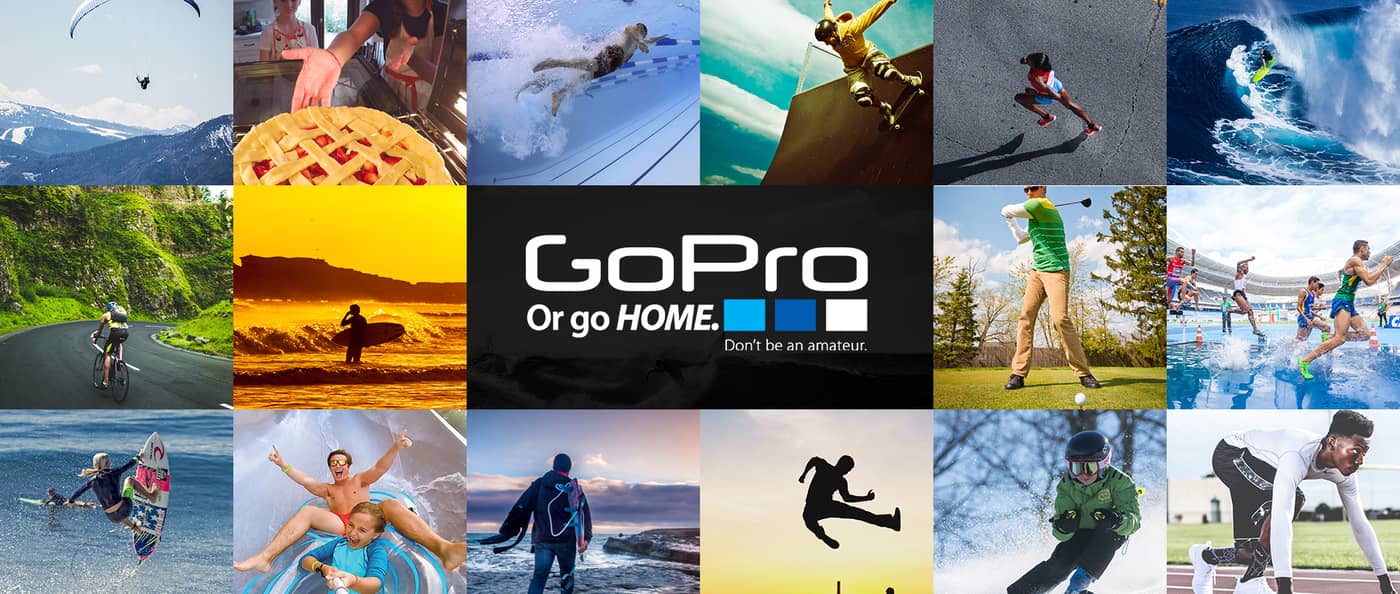 Week 4Being a Pro InviterINTRODUCTIONOn Sunday, pastor Phil said that the most important habit for people in the church is the habit of inviting others. What was the last thing you invited someone to? What were your reasons for the invitation?DISCUSSION QUESTIONSInvitations often have the power to change lives. Talk about an invitation you’ve received that significantly changed your life.Jesus invited people of questionable character to follow him. Talk about a time you didn’t invite someone to something because you didn’t think they would fit in.Have you ever invited someone to church? Why or why not?On Sunday, pastor Phil said that what we do at church matters, do you agree? How can you move from that to an invitation for someone else?“Jesus makes our lives better and makes us better at life”. Do you agree with this? Does it motivate you to invite more people?STEPPING FORWARDThere are cues to look for that may indicate a person would be willing to accept an invitation to a church activity. This week think about people you know who are having a tough time or going through an abrupt transition. Would an invitation to church help them as they go through the things they are going through?“Come,” he replied, “and you will see.”John 1:39